Наши праздники.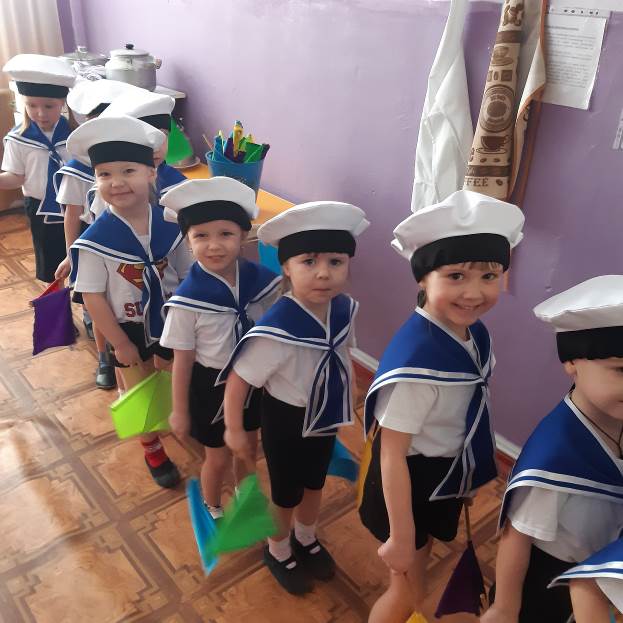 Чудесный праздник в февралеНаша страна встречает.Она защитников своихСердечно поздравляет!Наша группа тоже отметила 23 февраля.Каждое утро солдат делает зарядку. Ведь зарядка укрепляет и здоровью помогает. Ребята с удовольствием делают праздничную зарядку. 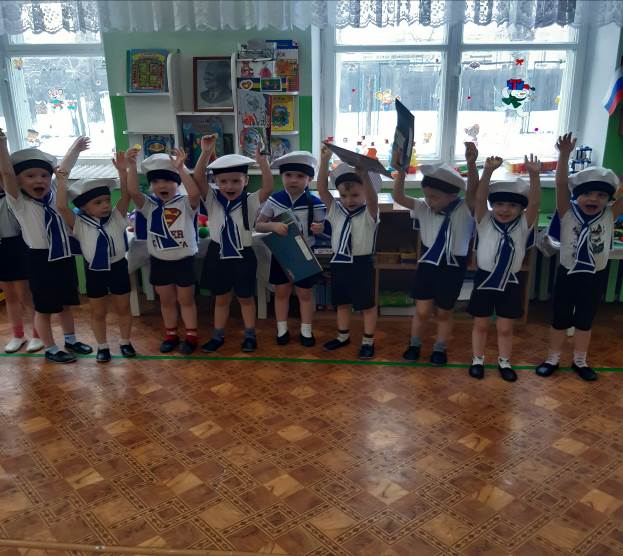 На празднике было много разнообразных игр, эстафет. Наши дети не только ловкие и быстрые, но и сообразительные! Ребята остались довольны праздником.А наших будущих защитников мы поздравили в группе. 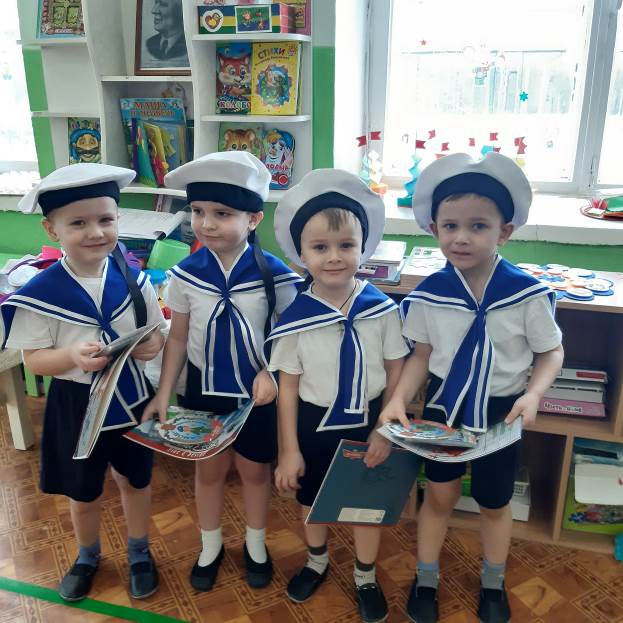 А теперь пришла пора крикнуть мальчикам «Ура»!!!